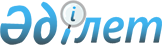 О внесении изменений и дополнений в решение 22 сессии Петропавловского городского маслихата от 25 декабря 2009 года N 1 "О бюджете города Петропавловска на 2010-2012 годы"Решение маслихата города Петропавловска Северо-Казахстанской области от 30 июля 2010 года N 1. Зарегистрировано Управлением юстиции города Петропавловска Северо-Казахстанской области 2 сентября 2010 года N 13-1-182

      В соответствии со статьей 109 Бюджетного Кодекса Республики Казахстан от 4 декабря 2008 года № 95–IV, пунктом 3 статьи 28 Закона Республики Казахстан «О нормативных правовых актах» от 24 марта 1998 года № 213 Петропавловский городской маслихат РЕШИЛ:



      1. Внести в решение Петропавловского городского маслихата от 25 декабря 2009 года № 1 «О бюджете города Петропавловска на 2010-2012 годы» (зарегистрировано в Реестре государственной регистрации нормативных правовых актов за номером 13-1-168 от 18.01.2010 года, опубликовано 22 января 2010 года в газетах «Қызылжар-Нұры» № 5, «Проспект СК» № 4) следующие изменения и дополнения:

      в пункте 1:

      в подпункте 1) цифры «10855888» заменить цифрами «10829141»;

      цифры «4770781» заменить цифрами «4768676»;

      цифры «26472» заменить цифрами «28141»;

      цифры «960961» заменить цифрами «961397»;

      цифры «5097674» заменить цифрами «5070927»;

      в подпункте 2) цифры «10975839,9» заменить цифрами «10949092,9».

      в пункте 10:

      подпункте 6) цифры «146395» заменить цифрами «146327»;

      подпункте 9) цифры «927576» заменить цифрами «924901»;

      цифры «56789» заменить цифрами «54614»;

      цифры «27360» заменить цифрами «26860».

      в пункте 12:

      подпункте 3) цифры «580667» заменить цифрами «579588»;

      цифры «28345» заменить цифрами «27266»;

      подпункте 9) цифры «209104» заменить цифрами «201627»;

      подпункте 15) цифры «110696» заменить цифрами «196227»;

      подпункте 16) цифры «112738» заменить цифрами «78870»;

      подпункте 17) цифры «82860» заменить цифрами «55433»;

      подпункт 21) исключить;

      дополнить подпунктом 24) следующего содержания:

      «24) 2316 тысяч тенге - на выплату социальной помощи в рамках Программы по стимулированию рождаемости «Фонд поколений»».

      в пункте 12-1:

      в абзаце 4 цифры «38478» заменить цифрами «56478».

      в пункте 13:

      цифры «61856,7» заменить цифрами «70838,7».

      приложение 1, 4, 6, 8, 9 к указанному решению изложить в новой редакции согласно приложению 1, 2, 3, 4, 5 к настоящему решению.



      2. Настоящее решение вводится в действие с 1 января 2010 года.      Председатель                                    Секретарь

      сессии городского маслихата                городского маслихата

      Р. Белогонов                                Р. Сыздыков

Приложение 1

к решению внеочередной 29 сессии

городского маслихата IV созыва № 1

от 30 июля 2010 годаПриложение 1

к решению 22 сессии городского маслихата IV созыва № 1

от 25 декабря 2009 года Бюджет города Петропавловска на 2010 год

Приложение 2

к решению внеочередной 29 сессии

городского маслихата IV созыва № 1

от 30 июля 2010 годаПриложение 4

к решению 22 сессии городского маслихата IV созыва № 1

от 25 декабря 2009 года Перечень бюджетных программ развития с разделением на бюджетные инвестиционные проекты и программы городского бюджета на 2010 год

Приложение 3

к решению внеочередной 29 сессии

городского маслихата IV созыва № 1

от 30 июля 2010 годаПриложение 6

к решению 22 сессии городского маслихата IV созыва № 1

от 25 декабря 2009 года Распределение сумм целевых трансфертов из республиканского бюджета по г. Петропавловску на 2010 год

Приложение 4

к решению внеочередной 29 сессии

городского маслихата IV созыва № 1

от 30 июля 2010 годаПриложение 8

к решению 22 сессии городского маслихата IV созыва № 1

от 25 декабря 2009 года Распределение сумм целевых трансфертов из областного бюджета по  г.Петропавловску на 2010 год

Приложение 5

к решению внеочередной 29 сессии

городского маслихата IV созыва № 1

от 30 июля 2010 годаПриложение 9

к решению 22 сессии городского маслихата IV созыва № 1

от 25 декабря 2009 года Перечень видов социальной помощи, предусмотренной по программе "Социальная помощь отдельным категориям нуждающихся граждан по решениям местных представительных органов"
					© 2012. РГП на ПХВ «Институт законодательства и правовой информации Республики Казахстан» Министерства юстиции Республики Казахстан
				КатегорияКатегорияКатегорияНаименованиеСумма (тыс.тенге)КлассКлассНаименованиеСумма (тыс.тенге)Под-

классНаименованиеСумма (тыс.тенге)НаименованиеСумма (тыс.тенге)I. Доходы10 829 1411Налоговые поступления4 768 6761Подоходный налог185 1472Индивидуальный подоходный налог185 1473Социальный налог2 524 8991Социальный налог2 524 8994Налоги на собственность1 209 8761Налоги на имущество710 3903Земельный налог205 8434Налог на транспортные средства 293 6435Внутренние налоги на товары, работы и услуги608 3822Акцизы295 3323Поступления за использование природных и других ресурсов166 0004Сборы за ведение предпринимательской и профессиональной деятельности130 2545Налог на игорный бизнес16 7968Обязательные платежи, взимаемые за совершение юридически значимых действий и (или) выдачу документов уполномоченными на то государственными органами или должностными лицами240 3721Государственная пошлина240 3722Неналоговые поступления28 1411Доходы от государственной собственности9 1871Поступления части чистого дохода государственных предприятий5155Доходы от аренды имущества, находящегося в государственной собственности8 6722Поступления от реализации товаров (работ, услуг) государственными учреждениями, финансируемыми из государственного бюджета5001Поступления от реализации товаров (работ, услуг) государственными учреждениями, финансируемыми из государственного бюджета5004Штрафы, пеня, санкции, взыскания, налагаемые государственными учреждениями, финансируемыми из государственного бюджета, а также содержащимися и финансируемыми из бюджета (сметы расходов) Национального Банка Республики Казахстан3501Штрафы, пеня, санкции, взыскания, налагаемые государственными учреждениями, финансируемыми из государственного бюджета, а также содержащимися и финансируемыми из бюджета (сметы расходов) Национального Банка Республики Казахстан, за исключением поступлений от организаций нефтяного сектора3506Прочие неналоговые поступления18 1041Прочие неналоговые поступления18 1043Поступления от продажи основного капитала961 3971Продажа государственного имущества, закрепленного за государственными учреждениями838 0721Продажа государственного имущества, закрепленного за государственными учреждениями838 0723Продажа земли и нематериальных активов123 3251Продажа земли121 3892Продажа нематериальных активов1 9364Поступления трансфертов5 070 9272Трансферты из вышестоящих органов государственного управления5 070 9272Трансферты из областного бюджета5 070 927Функциональная группаФункциональная группаФункциональная группаФункциональная группаСумма (тыс.тенге)АдминистраторАдминистраторАдминистраторСумма (тыс.тенге)ПрограммаПрограммаСумма (тыс.тенге)НаименованиеСумма (тыс.тенге)II.Затраты10 949 092,91Государственные услуги общего характера192 795112Аппарат маслихата района (города областного значения)11 9641Услуги по обеспечению деятельности маслихата района (города областного значения)11 8914Материально-техническое оснащение государственных органов73122Аппарат акима района (города областного значения)108 3181Услуги по обеспечению деятельности акима района (города областного значения)95 9103Капитальный ремонт зданий, помещений и сооружений государственных органов11 9084Материально-техническое оснащение государственных органов500452Отдел финансов района (города областного значения)58 5201Услуги по реализации государственной политики в области исполнения и контроля за исполнением бюджета района и управления коммунальной собственностью района (города областного значения)13 8223Проведение оценки имущества в целях налогообложения2 4454Организация работы по выдаче разовых талонов и обеспечение полноты сбора сумм от реализации разовых талонов41 25611Учет, хранение, оценка и реализация имущества, поступившего в коммунальную собственность997453Отдел экономики и бюджетного планирования района (города областного значения)13 9931Услуги по реализации государственной политики в области формирования и развития экономической политики, системы государственного планирования и управления района (города областного значения)13 9932Оборона19 389122Аппарат акима района (города областного значения)19 3895Мероприятия в рамках исполнения всеобщей воинской обязанности19 3893Общественный порядок, безопасность, правовая, судебная, уголовно-исполнительная деятельность33 444458Отдел жилищно-коммунального хозяйства, пассажирского транспорта и автомобильных дорог района (города областного значения)33 44421Обеспечение безопасности дорожного движения в населенных пунктах33 4444Образование4 165 659464Отдел образования района (города областного значения)4 165 6591Услуги по реализации государственной политики на местном уровне в области образования10 8053Общеобразовательное обучение3 096 9804Информатизация системы образования в государственных учреждениях образования района (города областного значения)11 7005Приобретение и доставка учебников, учебно-методических комплексов для государственных учреждений образования района (города областного значения)31 6206Дополнительное образование для детей193 0179Обеспечение деятельности организаций дошкольного воспитания и обучения739 65711Капитальный, текущий ремонт объектов образования в рамках реализации стратегии региональной занятости и переподготовки кадров.81 8806Социальная помощь и социальное обеспечение714 286,7451Отдел занятости и социальных программ района (города областного значения)714 286,71Услуги по реализации государственной политики на местном уровне в области обеспечения занятости и реализации социальных программ для населения48 9202Программа занятости138 9035Государственная адресная социальная помощь72 8206Жилищная помощь60 0007Социальная помощь отдельным категориям нуждающихся граждан по решениям местных представительных органов70 838,710Материальное обеспечение детей-

инвалидов, воспитывающихся и обучающихся на дому2 85911Оплата услуг по зачислению, выплате и доставке пособий и других социальных выплат1 65213Социальная адаптация лиц, не имеющих определенного местожительства24 83814Оказание социальной помощи нуждающимся гражданам на дому39 61316Государственные пособия на детей до 18 лет29 28417Обеспечение нуждающихся инвалидов обязательными гигиеническими средствами и предоставление услуг специалистами жестового языка, индивидуальными помощниками в соответствии с индивидуальной программой реабилитации инвалида34 30119Обеспечение проезда участникам и инвалидам Великой Отечественной войны по странам Содружества Независимых Государств, по территории Республики Казахстан, а также оплаты им и сопровождающим их лицам расходов на питание, проживание, проезд для участия в праздничных мероприятиях в городах Москва, Астана к 65-летию Победы в Великой Отечественной войне7 95620Выплата единовременной материальной помощи участникам и инвалидам Великой Отечественной войны, а также лицам, приравненным к ним, военнослужащим, в том числе уволенным в запас (отставку), проходившим военную службу в период с 22 июня 1941 года по 3 сентября 1945 года в воинских частях, учреждениях, в военно-учебных заведениях, не входивших в состав действующей армии, награжденным медалью «За победу над Германией в Великой Отечественной войне 1941-1945 гг.» или медалью «За победу над Японией», проработавшим (прослужившим) не менее шести месяцев в тылу в годы Великой Отечественной войны к 65-летию Победы в Великой Отечественной войне182 3027Жилищно-коммунальное хозяйство4 535 263458Отдел жилищно-коммунального хозяйства, пассажирского транспорта и автомобильных дорог района (города областного значения)22 1094Обеспечение жильем отдельных категорий граждан22 109467Отдел строительства района (города областного значения)2 975 0463Строительство и (или) приобретение жилья государственного коммунального жилищного фонда935 2214Развитие, обустройство и (или) приобретение инженерно-

коммуникационной инфраструктуры1 187 1105Развитие коммунального хозяйства12 6887Развитие благоустройства городов и населенных пунктов84 47819Строительство жилья755 549458Отдел жилищно-коммунального хозяйства, пассажирского транспорта и автомобильных дорог района (города областного значения)1 538 1083Организация сохранения государственного жилищного фонда9 89412Функционирование системы водоснабжения и водоотведения74 05215Освещение улиц в населенных пунктах175 20516Обеспечение санитарии населенных пунктов238 17717Содержание мест захоронений и захоронение безродных10 31618Благоустройство и озеленение населенных пунктов100 64326Организация эксплуатации тепловых сетей, находящихся в коммунальной собственности районов (городов областного значения)12 69828Развитие коммунального хозяйства6 81430Ремонт инженерно-коммуникационной инфраструктуры и благоустройство населенных пунктов в рамках реализации cтратегии региональной занятости и переподготовки кадров467 62232Развитие инженерно-

коммуникационной инфраструктуры и благоустройство населенных пунктов в рамках реализации cтратегии региональной занятости и переподготовки кадров.4426878Культура, спорт, туризм и информационное пространство323 484455Отдел культуры и развития языков района (города областного значения)85 3153Поддержка культурно-досуговой работы85 315465Отдел физической культуры и спорта района (города областного значения)5 0216Проведение спортивных соревнований на районном (города областного значения) уровне5 021455Отдел культуры и развития языков района (города областного значения)30 7326Функционирование районных (городских) библиотек25 2247Развитие государственного языка и других языков народов Казахстана5 508456Отдел внутренней политики района (города областного значения)14 6392Услуги по проведению государственной информационной политики через газеты и журналы12 6393Реализация региональных программ в сфере молодежной политики2 000455Отдел культуры и развития языков района (города областного значения)144 9271Услуги по реализации государственной политики на местном уровне в области развития языков и культуры9 0474Капитальный, текущий ремонт объектов культуры в рамках реализации стратегии региональной занятости и переподготовки кадров135 880456Отдел внутренней политики района (города областного значения)37 3921Услуги по реализации государственной политики на местном уровне в области информации, укрепления государственности и формирования социального оптимизма граждан37 392465Отдел физической культуры и спорта района (города областного значения)5 4581Услуги по реализации государственной политики на местном уровне в сфере физической культуры и спорта5 4048Материально-техническое оснащение государственных органов5410Сельское, водное, лесное, рыбное хозяйство, особо охраняемые природные территории, охрана окружающей среды и животного мира, земельные отношения58 359462Отдел сельского хозяйства района (города областного значения)6 3751Услуги по реализации государственной политики на местном уровне в сфере сельского хозяйства6 0417Материально-техническое оснащение государственных органов334463Отдел земельных отношений района (города областного значения)42 1031Услуги по реализации государственной политики в области регулирования земельных отношений на территории района (города областного значения)16 5534Организация работ по зонированию земель24 9008Материально-техническое оснащение государственных органов650473Отдел ветеринарии района (города областного значения)9 8811Услуги по реализации государственной политики на местном уровне в сфере ветеринарии2 5584Материально-техническое оснащение государственных органов3607Организация отлова и уничтожения бродячих собак и кошек6 63011Проведение противоэпизоотических мероприятий33311Промышленность, архитектурная, градостроительная и строительная деятельность16 292467Отдел строительства района (города областного значения)8 4361Услуги по реализации государственной политики на местном уровне в области строительства8 436468Отдел архитектуры и градостроительства района (города областного значения)7 8561Услуги по реализации государственной политики в области архитектуры и градостроительства на местном уровне6 2512Создание информационных систем6055Материально-техническое оснащение государственных органов1 00012Транспорт и коммуникации529 075,5458Отдел жилищно-коммунального хозяйства, пассажирского транспорта и автомобильных дорог района (города областного значения)529 075,58Ремонт и содержание автомобильных дорог районного значения, улиц городов и населенных пунктов в рамках реализации стратегии региональной занятости и переподготовки кадров300 00023Обеспечение функционирования автомобильных дорог 229 075,524Организация внутрипоселковых (внутригородских) внутрирайонных общественных пассажирских перевозок013Прочие181 438469Отдел предпринимательства района (города областного значения)8 2231Услуги по реализации государственной политики на местном уровне в области развития предпринимательства и промышленности8 223452Отдел финансов района (города областного значения)143 22612Резерв местного исполнительного органа района (города областного значения)112 42614Формирование или увеличение уставного капитала юридических лиц30 800458Отдел жилищно-коммунального хозяйства, пассажирского транспорта и автомобильных дорог района (города областного значения)29 9891Услуги по реализации государственной политики на местном уровне в области жилищно-коммунального хозяйства, пассажирского транспорта и автомобильных дорог29 88914Материально-техническое оснащение государственных органов10015Трансферты179 607,7452Отдел финансов района (города областного значения)179 607,76Возврат неиспользованных (недоиспользованных) целевых трансфертов5 836,216Возврат использованных не по целевому назначению целевых трансфертов8 164,520Целевые текущие трансферты в вышестоящие бюджеты в связи с изменением фонда оплаты труда в бюджетной сфере165 607III. Чистое бюджетное кредитование0IV. Сальдо по операциям с финансовыми активами0V. Дефицит (профицит) бюджета-119 951,9VI. Финансирование дефицита (использование профицита) бюджета119 951,9КатегорияКатегорияКатегорияКатегорияСумма (тыс.тенге)КлассКлассКлассСумма (тыс.тенге)ПодклассПодклассСумма (тыс.тенге)НаименованиеСумма (тыс.тенге)7Поступления займов282 8281Внутренние государственные займы282 8282Договоры займа282 828Займы, получаемые местным исполнительным органом района (города областного значения)282 828Функциональная группаФункциональная группаФункциональная группаФункциональная группаСумма (тыс.тенге)АдминистраторАдминистраторАдминистраторСумма (тыс.тенге)ПрограммаПрограммаСумма (тыс.тенге)НаименованиеСумма (тыс.тенге)16Погашение займов473 000452Отдел финансов района (города областного значения)473 0008Погашение долга местного исполнительного органа перед вышестоящим бюджетом473 000КлассКлассСумма (тыс. тенге)ПодклассПодклассСумма (тыс. тенге)НаименованиеСумма (тыс. тенге)8Используемые остатки бюджетных средств 310 123,91Остатки бюджетных средств310 123,91Свободные остатки бюджетных средств310 123,9Функциональная группаФункциональная группаФункциональная группаФункциональная группаСумма (тыс.тенге)АдминистраторАдминистраторАдминистраторСумма (тыс.тенге)ПрограммаПрограммаСумма (тыс.тенге)НаименованиеСумма (тыс.тенге)Всего3 455 347Инвестиционные программы3 455 3477Жилищно-коммунальное хозяйство3 424 547467Отдел строительства района (города областного значения)2 975 0463Строительство и (или) приобретение жилья государственного коммунального жилищного фонда935 221в том числе:на строительство и (или) приобретение жилья государственного коммунального жилищного фонда в соответствии с Государственной программой жилищного строительства в Республике Казахстан на 2008-2010 годы234 402софинансирование строительства 126-ти квартирного арендно-

коммунального жилого дома по ул. Юбилейная201 627софинансирование строительства 90-ти квартирного арендно-

коммунального жилья по ул. Юбилейная129 547софинансирование строительства 126-ти квартирного арендно-

коммунального жилого дома по ул. Юбилейная174 731завершение строительства 80-квартирного жилого дома по ул. Жукова148 628изготовление тех.паспорта на

102-х квартирный коммунальный жилой дом по ул. Юбилейная1 336завершение строительства 102-х квартирного жилого дома по ул. Юбилейная43 950изготовление технических паспортов и их регистрация на арендно-коммунальное жилье1 0004Развитие, обустройство и (или) приобретение инженерно-

коммуникационной инфраструктуры1 187 110в том числе:на развитие, обустройство и (или) приобретение инженерно-

коммуникационной инфраструктуры в соответствии с Государственной программой жилищного строительства в Республике Казахстан на 2008-2010 годы1 025 000реконструкция инженерных сетей131 009строительство инженерно-

коммуникационных сетей и благоустройство жилых домов20 678изготовление государственного акта и землеустроительного проекта по развитию и благоустройству инженерно-

коммуникационной инфраструктуры жилого массива "Орман", ул. Юбилейная, 3"В", 3 "Г", 3"Д"2 255устройство дренажно-ливневой канализации по ул. Юбилейная6 500изготовление землеустроительных проектов, регистрация инвентарных дел инженерно-

коммуникационной инфраструктуры1 66819Строительство жилья755 549в том числе:кредитование на строительство и приобретение жилья для работников объектов, построенных в рамках программы "100 школ, 100 больниц"282 828софинансирование строительства 75-ти квартирного ипотечного жилого дома по ул. Юбилейная196 227софинансирование строительства 80-ти квартирного ипотечного жилого дома по ул. Юбилейная78 870софинансирование строительства 60-ти квартирного ипотечного жилого дома по ул. Юбилейная55 433строительство ипотечного жилья по ул. Юбилейная139 239в том числе:строительство 60-ти квартирного жилого дома по ул. Юбилейная67 000строительство 75-ти квартирного жилого дома по ул. Юбилейная2 858строительство 80-ти квартирного жилого дома по ул. Юбилейная69 381изготовление землеустроительных проектов,технических паспортов и их регистрация на ипотечное жилье2 9525Развитие коммунального хозяйства. За счет средств местного бюджета12 688строительство водоотвода к дачным поселкам12 6887Развитие благоустройства городов и населенных пунктов за счет средств местного бюджета84 478в том числе:реконструкция Парка культуры и отдыха56 478приобретение и установка скульптурных композиций20 000изготовление и установка остановочных павильонов8 000458Отдел жилищно-коммунального хозяйства, пассажирского транспорта и автомобильных дорог района (города областного значения)449 50128Развитие коммунального хозяйства за счет средств местного бюджета6 814в том числе:изготовление ПСД на реконструкцию и модернизацию коммунальных сетей-ремонт сетей горячего водоснабжения1 558изготовление ПСД на реконструкцию кабельных линий, трансформаторных подстанций, находящихся в коммунальной собственности г. Петропавловска496изготовление ПСД на реконструкцию сетей уличного освещения, находящихся в коммунальной собственности г.Петропавловска2 927изготовление ПСД на реконструкцию электрических сетей и трансформаторных подстанций1 83332Развитие инженерно-

коммуникационной инфраструктуры и благоустройство населенных пунктов в рамках реализации стратегии региональной занятости и переподготовки кадров442 687в том числе:реконструкция и модернизация коммунальных сетей-ремонт сетей горячего водоснабжения50 564строительство сетей водопровода к лесхозу, поселку ОМТС и разъезду 2632 км71 865реконструкция сетей уличного освещения, находящихся в коммунальной собственности г.Петропавловска111 532реконструкция кабельных линий, трансформаторных подстанций, находящихся в коммунальной собственности г. Петропавловска17 016реконструкция электрических сетей 47 272реконструкция трансформаторных подстанций56 959реконструкция сетей уличного освещения, находящихся в коммунальной собственности г.Петропавловска87 47913Прочие30 800452Отдел финансов района (города областного значения)30 80014Формирование или увеличение уставного капитала юридических лиц30 800Функциональная группаФункциональная группаФункциональная группаФункциональная группаСумма (тыс.тенге)АдминистраторАдминистраторАдминистраторСумма (тыс.тенге)ПрограммаПрограммаСумма (тыс.тенге)НаименованиеСумма (тыс.тенге)II.Затраты2 697 9954Образование376 837Дошкольное воспитание и обучение221 996464Отдел образования района (города областного значения)221 9969Обеспечение деятельности организаций дошкольного воспитания и обучения221 996в том числе:содержание вновь вводимых объектов образования90 890на реализацию государственного образовательного заказа в дошкольных организациях образования131 106Начальное, основное среднее и общее среднее образование 100 227464Отдел образования района (города областного значения)100 2273Общеобразовательное обучение95 445в том числе:создание лингафонных и мультимедийных кабинетов в государственных учреждениях начального, основного среднего и общего среднего образования5 541на оснащение учебным оборудованием кабинетов физики, химии, биологии в государственных учреждениях основного среднего и общего среднего образования49 164на реализацию государственного образовательного заказа40 7405Приобретение и доставка учебников, учебно-методических комплексов для государственных организаций образования района (города областного значения)4 782обеспечение учебными материалами дошкольных организаций образования,организаций среднего, технического и профессиональ-

ного,после среднего образования,институтов повышения квалификации по предмету "Самопознание"4 782Прочие услуги в области образования54 614464Отдел образования района (города областного значения)54 61411Капитальный, текущий ремонт объектов образования в рамках реализации стратегии региональной занятости и переподготовки кадров54 6146Социальная помощь и социальное обеспечение264 638Социальная помощь264 638451Отдел занятости и социальных программ района (города областного значения)264 6382Программа занятости76 420103Расширение программы социальных рабочих мест и молодежной практики за счет целевых текущих трансфертов из республиканского бюджета76 4205Государственная адресная социальная помощь25 96413Социальная адаптация лиц, не имеющих определенного местожительства3 289в том числе:на увеличение норм питания в медико-социальных учреждениях3 28916Государственные пособия на детей до 18 лет4 68219Обеспечение проезда участникам и инвалидам Великой Отечественной войны по странам Содружества Независимых Государств, по территории Республики Казахстан, а также оплаты им и сопровождающим их лицам расходов на питание, проживание, проезд для участия в праздничных мероприятиях в городах Москва, Астана к 65-летию Победы в Великой Отечественной войне7 95620Выплата единовременной материальной помощи участникам и инвалидам Великой Отечественной войны, а также лицам, приравненным к ним, военнослужащим, в том числе уволенным в запас (отставку), проходившим военную службу в период с 22 июня 1941 года по 3 сентября 1945 года в воинских частях, учреждениях, в военно-учебных заведениях, не входивших в состав действующей армии, награжденным медалью «За победу над Германией в Великой Отечественной войне 1941-1945 гг.» или медалью «За победу над Японией», проработавшим (прослужившим) не менее шести месяцев в тылу в годы Великой Отечественной войны к 65-летию Победы в Великой Отечественной войне146 3277Жилищно-коммунальное хозяйство1 657 389Жилищное хозяйство1 259 402467Отдел строительства района (города областного значения)1 259 4023Строительство и (или) приобретение жилья государственного коммунального жилищного фонда234 4024Развитие, обустройство и (или) приобретение инженерно-

коммуникационной инфраструктуры1 025 000Коммунальное хозяйство397 987458Отдел жилищно-коммунального хозяйства, пассажирского транспорта и автомобильных дорог района (города областного значения)397 98730Ремонт инженерно-коммуникационной инфраструктуры и благоустройство населенных пунктов в рамках реализации стратегии региональной занятости и переподготовки кадров114 644в том числе:текущий ремонт ливневых канализаций по ул. Сатпаева и ул. Интернациональной31 464капитальный ремонт теплоснабжения (пр. Московский; ул. Радищева; ул. Матросова; ул. Уральская; ул. Интернациональная 74,76,78; ул. Астана 34,36,38)51 436капитальный ремонт электрических сетей31 74432Развитие инженерно-

коммуникационной инфраструктуры и благоустройство населенных пунктов в рамках реализации cтратегии региональной занятости и переподготовки кадров283 343в том числе:реконструкция и модернизация коммунальных сетей - ремонт сетей горячего водоснабжения50 564реконструкция сетей уличного освещения, находящихся в коммунальной собственности г.Петропавловска111 532реконструкция кабельных линий, трансформаторных подстанций, находящихся в коммунальной собственности г. Петропавловска17 016,0реконструкция электрических сетей47 272реконструкция трансформаторных подстанций56 959,08Культура, спорт, туризм и информационное пространство135 880455Отдел культуры и развития языков района (города областного значения)135 8804Капитальный, текущий ремонт объектов культуры в рамках реализации стратегии региональной занятости и переподготовки кадров135 88010Сельское, водное, лесное, рыбное хозяйство, особо охраняемые природные территории, охрана окружающей среды и животного мира, земельные отношения3 251473Отдел ветеринарии района (города областного значения)3 2511Услуги по реализации государственной политики на местном уровне в сфере ветеринарии2 5584Материально-техническое оснащение государственных органов36011Проведение противоэпизоотических мероприятий33312Транспорт и коммуникации260 000Прочие услуги в сфере транспорта и коммуникаций260 000458Отдел жилищно-коммунального хозяйства, пассажирского транспорта и автомобильных дорог района (города областного значения)260 0008Ремонт и содержание автомобильных дорог районного значения, улиц городов и населенных пунктов в рамках реализации стратегии региональной занятости и переподготовки кадров260 000Функциональная группаФункциональная группаФункциональная группаФункциональная группаСумма (тыс.тенге)АдминистраторАдминистраторАдминистраторСумма (тыс.тенге)ПрограммаПрограммаСумма (тыс.тенге)НаименованиеСумма (тыс.тенге)II.Затраты1 976 3101Государственные услуги общего характера41 256Финансовая деятельность 41 256452Отдел финансов района (города областного значения)41 2564Организация работы по выдаче разовых талонов и обеспечение полноты сбора сумм от реализации разовых талонов41 2564Образование65 233Начальное, основное среднее и общее среднее образование 65 233464Отдел образования района (города областного значения)65 2333Общеобразовательное обучение 25 995в том числе:на капитальный ремонт средней школы № 225 571на обеспечение углем4244Информатизация системы образования в государственных учреждениях образования района (города областного значения)11 7006Дополнительное образование для детей272на обеспечение углем27211Капитальный, текущий ремонт объектов образования в рамках реализации стратегии региональной занятости и переподготовки кадров. 27 2666Социальная помощь и социальное обеспечение33 287Социальная помощь33 287451Отдел занятости и социальных программ района (города областного значения)33 2877Социальная помощь отдельным категориям нуждающихся граждан по решениям местных представительных органов20 721в том числе:социальная помощь на приобретение единой одежды участникам и инвалидам Великой Отечественной войны525организация службы «Социальное такси» по оказанию бесплатных транспортных услуг инвалидам I-II групп, детям-инвалидам до 18 лет, участникам и инвалидам Великой Отечественной войны и приравненных к ним лицам;6 000Социальная помощь на санаторно-курортное лечение участников и инвалидов ВОВ, лиц, приравненных по льготам и гарантиям к участникам и инвалидам ВОВ, других категории лиц, приравненных по льготам и гарантиям к участникам войны, многодетных матерей, награжденных подвесками "Алтын алқа", "Күміс алқа" или получивших ранее звание "Мать-героиня", а также награжденных орденами "Материнская слава" I и II степени, лиц, которым назначены пенсии за особые заслуги перед РК, герои Советского Союза, герои Соц.Труда, кавалеров орденов Славы трех степеней, Трудовой Славы трех степеней, лиц из числа участников ликвидации последствий катастрофы на Чернобыльской АЭС в 1988-1989 годах, эвакуированных (самостоятельно выехавших) из зон отчуждения и отселения в РК, включая детей, которые на день эвакуации находились во внутриутробном состоянии11 880на оказание социальной помощи в рамках Программы по стимулированию рождаемости «Фонд поколений»2 31620Выплата единовременной материальной помощи участникам и инвалидам Великой Отечественной войны, а также лицам, приравненным к ним, военнослужащим, в том числе уволенным в запас (отставку), проходившим военную службу в период с 22 июня 1941 года по 3 сентября 1945 года в воинских частях, учреждениях, в военно-учебных заведениях, не входивших в состав действующей армии, награжденным медалью «За победу над Германией в Великой Отечественной войне 1941-1945 гг.» или медалью «За победу над Японией», проработавшим (прослужившим) не менее шести месяцев в тылу в годы Великой Отечественной войны к 65-летию Победы в Великой Отечественной войне12 5667Жилищно-коммунальное хозяйство1 755 534Коммунальное хозяйство1 755 534467Отдел строительства района (города областного значения)1 147 3433Строительство и (или) приобретение жилья государственного коммунального жилищного фонда654533в том числе:софинансирование строительства 126-ти квартирного арендно-

коммунального жилого дома по ул. Юбилейная201627софинансирование строительства 90-ти квартирного арендно-

коммунального жилья по ул. Юбилейная129547софинансирование строительства 126-ти квартирного арендно-

коммунального жилого дома по ул. Юбилейная174731завершение строительства 80-квартирного жилого дома по ул. Жукова1486284Развитие, обустройство и (или) приобретение инженерно-

коммуникационной инфраструктуры144 280в том числе:реконструкция инженерных сетей131 009строительство инженерно-

коммуникационных сетей и благоустройство жилых домов13 2717Развитие благоустройства городов и населенных пунктов18 000на реконструкцию парка культуры и отдыха18 00019Строительство жилья330 530в том числе:софинансирование строительства 75-ти квартирного ипотечного жилого дома по ул. Юбилейная196 227софинансирование строительства 80-ти квартирного ипотечного жилого дома по ул. Юбилейная78 870софинансирование строительства 60-ти квартирного ипотечного жилого дома по ул. Юбилейная55 433458Отдел жилищно-коммунального хозяйства, пассажирского транспорта и автомобильных дорог района (города областного значения)608 1914Обеспечение жильем отдельных категорий граждан22 10912Функционирование системы водоснабжения и водоотведения1 474в том числе: изготовление ПСД на капитальный ремонт объектов канализации1 47416Обеспечение санитарии населенных пунктов52 00018Благоустройство и озеленение населенных пунктов13 747в том числе: изготовление ПСД на объекты благоустройства 13 74726Организация эксплуатации тепловых сетей, находящихся в коммунальной собственности районов (городов областного значения)1 558в том числе: изготовление ПСД на капитальный ремонт объектов теплоснабжения1 55828Развитие коммунального хозяйства4 981в том числе:изготовление ПСД на реконструкцию и модернизацию коммунальных сетей-ремонт сетей горячего водоснабжения1 558изготовление ПСД на реконструкцию кабельных линий,трансформаторных подстанций,находящихся в коммунальной собственности г. Петропавловска 496изготовление ПСД на реконструкцию сетей уличного освещения, находящихся в коммунальной собственности г.Петропавловска 2 92730Ремонт инженерно-коммуникационной инфраструктуры и благоустройство населенных пунктов в рамках реализации стратегии региональной занятости и переподготовки кадров352 978в том числе:благоустройство дворовых территорий 9 287благоустройство оранжереи и зимнего сада ГККП "Кызылжар оранжереясы" 75 305капитальный ремонт оранжереи и зимнего сада ГККП "Кызылжар оранжереясы" 219 885благоустройство городского дома культуры 46 522капитальный ремонт ЛЭП-0.4 кВ для переключения ВЛ-10кВ от вновь вводимых КТП1 97932Развитие инженерно-

коммуникационной инфраструктуры и благоустройство населенных пунктов в рамках реализации cтратегии региональной занятости и переподготовки кадров159 344в том числе:строительство сетей водопровода к лесхозу, поселку ОМТС и разъезду 2632 км 71 865реконструкция сетей уличного освещения, находящихся в коммунальной собственности г.Петропавловска 87 47910Сельское, водное, лесное, рыбное хозяйство, особо охраняемые природные территории, охрана окружающей среды и животного мира, земельные отношения20 000Земельные отношения20 000463Отдел земельных отношений района (города областного значения)20 0004Организация работ по зонированию земель20 00012Транспорт и коммуникации48 000Прочие услуги в сфере транспорта и коммуникаций48 000458Отдел жилищно-коммунального хозяйства, пассажирского транспорта и автомобильных дорог района (города областного значения)48 0008Ремонт и содержание автомобильных дорог районного значения, улиц городов и населенных пунктов в рамках реализации стратегии региональной занятости и переподготовки кадров40 00023Обеспечение функционирования автомобильных дорог 8 00013Прочие13 000452Отдел финансов района (города областного значения)13 00014Формирование или увеличение уставного капитала юридических лиц13 000№ п/пНаименованиесумма (тыс.тенге)1Социальная помощь инвалидам и участникам Великой Отечественной войны на услуги бань и парикмахерских11052Социальная помощь инвалидам и участникам Великой Отечественной войны и лицам, приравненным к ним по льготам и гарантиям, на зубопротезирование52553Социальная помощь на санаторно-

курортное лечение участников и инвалидов ВОВ, лиц, приравненных по льготам и гарантиям к участникам и инвалидам ВОВ, других категории лиц, приравненных по льготам и гарантиям к участникам войны, многодетных матерей, награжденных подвесками "Алтын алқа", "Күміс алқа" или получивших ранее звание "Мать-героиня", а также награжденных орденами "Материнская слава" I и II степени, лиц, которым назначены пенсии за особые заслуги перед РК, герои Советского Союза, герои Соц.Труда, кавалеров орденов Славы трех степеней, Трудовой Славы трех степеней, лиц из числа участников ликвидации последствий катастрофы на Чернобыльской АЭС в 1988-1989 годах, эвакуированных (самостоятельно выехавших) из зон отчуждения и отселения в РК, включая детей, которые на день эвакуации находились во внутриутробном состоянии122264Социальная помощь больным туберкулезом на проезд27985Социальная помощь больным туберкулезом на питание11966Социальная помощь Почетным гражданам города Петропавловска1027Социальная помощь студентам из малообеспеченных семей28008Социальная помощь лицам, которым назначены пенсии за особые заслуги перед Республикой Казахстан18709Социальная помощь инвалидам и участникам Великой Отечественной войны на коммунальные услуги в размере 4 МРП24645,710Единовременная социальная помощь врачам и выпускникам медицинских высших учебных заведений, прибывающим на постоянную работу в город Петропавловск в размере 200 тыс.тенге1000011Социальная помощь на приобретение единой одежды участникам и инвалидам Великой Отечественной войны52512Организация службы «Социальное такси» по оказанию бесплатных транспортных услуг инвалидам I-II групп, детям-

инвалидам до 18 лет, участникам и инвалидам Великой Отечественной войны и приравненных к ним лицам6 00013На оказание социальной помощи в рамках Программы по стимулированию рождаемости «Фонд поколений»2 316Итого70838,7